Учитесь успеху!Проблема неуспеваемости беспокоит всех: и взрослых, и детей. Очень часто мечты об успешных школьных годах разбиваются о первые "двойки": у ребенка сначала пропадает желание учиться, а потом он просто прогуливает уроки  и становится "трудным" учеником.Неуспеваемость – это отставание в учении, при котором за отведенное время учащийся не овладевает знаниями, предусмотренными учебной программой на удовлетворительном уровне, а также весь комплекс проблем, который может сложиться у ребенка в связи с несистематическим обучением. Чтобы найти средство для преодоления неуспеваемости, надо знать причины, порождающие ее. Известные психологи Ю.К. Бабанский и В.С. Цетлин выделяют две группы причин неуспеваемости: внешнюю и внутреннюю.К числу внешних причин следует отнести несовершенство организации учебного процесса, ухудшение здоровья школьников, вызванные понижением уровня материального благосостояния семей и т.д.К внутренним причинам следует отнести отсутствие мотивации учения: у ребенка неправильно сформировалось отношение к образованию, он не понимает его общественную значимость и не стремится быть успешным в учебной деятельности. Актуальная  проблема -  слабое развитие волевой сферы у учащихся. Кстати, на последнюю причину редко обращают внимание. Хотя об этом писал еще К.Д.Ушинский: «Учение, основанное только на интересе, не дает возможности окрепнуть воле ученика, т. к. не все в учении интересно, и придется многое взять силой воли». Все профессиональные усилия педагога, работающего с детьми, имеющих устойчивые трудности в обучении, прямо или косвенно подчинены задаче коррекционного воздействия, направленного на развитие личности ребенка. Для выполнения своих функциональных обязанностей педагог должен обладать определенным уровнем компетентности, который позволит ему эффективно осуществлять свою деятельность.На индивидуальном подходе к учащимся основывается педагогический принцип доступности обучения. При реализации этого принципа учитель должен знать и учитывать индивидуально- психологические особенности ребенка, ту совокупность факторов, которые могут помешать учиться успешно. Особенности личности подростка можно довольно точно охарактеризовать в двух словах: стремление к самостоятельности. Оно накладывает отпечаток на все стороны личности, поведение, чувства. Поэтому требуется особый такт со стороны родителей и учителей при общении с подростками. Чтобы показать свою самостоятельность, подросток нередко проявляет упрямство и грубость, хотя он и может осознавать, что был не прав. Помощь педагога подростку должна оказываться, с одной стороны, профессионально, с другой - корректно, оказывая опосредованное влияние на его личность. Кроме того, со стороны педагога оказание данной помощи является ключевым моментом в формировании у подростка уверенности в себе, осознания свободы выбора и степени рациональности своих решений, способности брать на себя ответственность. 	«Учитесь успеху!» - написано на логотипе МБОУ «СОШ №44». А что вкладывается в понятие «успех»? «Успех» – это постоянное осуществление тех целей, которые мы ставим перед собой и которые важны исключительно для нас. Кто такие «мы»? Мы – это все участники образовательного процесса, у которых одни и те же цели. Какие цели? Развитие личности - это главный приоритет современного образования, и важным показателем того, что это развитие происходит, является сформированность универсальных учебных действий, дающих возможность ученику самостоятельно добывать, осмысливать, систематизировать необходимые знания. Главная цель - это воспитание личности, способной к самообразованию, саморазвитию, самооценке и  самоконтролю. Как известно, что только успешный учитель может воспитать успешных учеников!	Методическая служба школы видит основные пути решения в преодолении неуспеваемости учащихся - повышение профессиональной компетенции педагогов в области работы с неуспевающими.Главная роль принадлежит самообразованию педагога. Самообразование - есть необходимое условие профессиональной деятельности педагога. Д.С. Лихачев писал: «Учиться нужно всегда. До конца жизни не только учили, но и учились все крупнейшие ученые. Перестанешь учиться - не сможешь учить. Ибо знания все растут и  усложняются».В чем заключается суть неуспеваемости наших учеников? Для этого нужно вспомнить себя при сдаче зачета или экзамена. Это боязнь несоответствия оценки представления о самом себе - оценке педагога. А если мы будем обучать стрессоустойчивости наших детей, используя критериальное (формирующее) оценивание с элементами самооценки и самоконтроля?Критериальное (формирующее) оценивание – оценка достижений результатов в соответствии с критериями, позволяющими определить знание и понимание, применение знаний, умение анализировать и находить информацию для решения задач разного уровня и корректировать индивидуальную траекторию обучения.Пять принципов формирующего оценивания: 1. Учитель регулярно обеспечивает обратную связь, предоставляя учащимся комментарии, замечания и т.п. по поводу их деятельности. 2. Учащиеся принимают активное участие в организации процесса собственного обучения. 3. Учитель меняет техники и технологии обучения в зависимости от изменения результатов обучения учащимся. 4. Учитель осознает, что оценивание посредством отметки резко снижает мотивацию и самооценку учащихся. 5. Учитель осознает необходимость научить обучающихся принципам самооценки и способам улучшения собственных результатов.	Данное оценивание обеспечивает определенный психологический баланс – ощущение успешности, психологической стабильности и уверенности в своих силах. Психологическое благополучие школьников - это обязательный целевой ориентир в работе каждого образовательного учреждения, показатель достижения современного качества образования. Школа должна быть не только местом, где детей учат, но и пространством их полноценного взросления, питательной средой становления успешных, счастливых и здоровых людей, а также формирования открытых и доверительных межличностных отношений между всеми участниками образовательного процесса.В школе действует служба психолого - педагогического сопровождения. Самый популярный запрос обращений  к психологу, является: «Как мотивировать учеников учиться?». Начинается учебный год.  Педагоги, дети, родители радостно идут в школу. Проходит две - три недели, и энтузиазм детей постепенно пропадает. Некоторые ребята продолжают с радостью посещать школу, а другие   совсем не желают учиться. Среди педагогов нередко звучат жалобы на то, что детям ничего не интересно, что они часто списывают домашнее задание, скучают на уроках.А что можно предпринять, чтобы процесс обучения был привлекательным? Как сделать, чтобы ученики хотели учиться? Какие виды деятельности спланировать? Что может привлечь внимание, активизировать деятельность учащихся, заставить их мыслить, искать, действовать?По словам Ш.А. Амонашвили «учебно-познавательная деятельность школьника стимулируется не только посредством интересного учебного материала и разнообразных методов его преподнесения, но и характером отношений, которые утверждает педагог в процессе обучения. В атмосфере любви, доброжелательности, доверия, сопереживания, уважения, школьник охотно и легко принимает учебно-познавательную задачу. Школьник, видя, как ценится его достоинство, самостоятельная мысль, творческий поиск, начинает стремиться к решению более сложных учебно-познавательных задач».Для решения поставленных  задач педагоги – психологи нашей школы работают с педагогами, учащимися и родителями. Для педагогов проводится тренинг «Мотивация на успех». Девиз: «Ощущение самостоятельного поиска знаний + ощущение свободы выбора + ощущение успешности (компетентности) = успешная учебная деятельность ученика».Педагоги обучаются  на занятиях «приемам проблемного обучения». Приходит понимание, что знания приобретаются  детьми в процессе разрешения проблемных ситуаций. Учитель на  уроке учитывает общий уровень знаний, настроенность на урок, опыт применения проблемного обучения в данном классе. На тренинге педагоги учатся составлять вопросы таким образом, чтобы дети радовались поиску ответов на них.Для обучающихся 4-9 классов используется программа «Тропинка к своему Я», авторы: Хухлаева О.В., Хухлаева О.Е., Первушина И.М.На занятиях у детей формируется умение принимать ответственность за свою жизнь на самого себя, мотивация к личностному росту. Психологи обучают ребенка ответственности за свое саморазвитие, обращению к различным  ресурсам. Ребенок  в трудной ситуации сможет помочь себе сам. Программа позволяет разнообразить учебный процесс, повысить интерес к  изучаемому материалу, а главное, помогает педагогу – психологу  сформировать разносторонне развитую, думающую личность. Что понимается под «успеваемостью»? Это степень успешности освоения учебного предмета учащимися (словарь русского языка С.И. Ожегова). Понятие «успех» рассматривается у С.И. Ожегова в трех значениях: как удача в достижении чего-либо; как общественное признание и как хорошие результаты в работе или учебе.«Успех» с психологической точки зрения понимается как переживание состояние радости, удовлетворения от того, что результат, к которому стремилась личность, совпал с ожиданием и надеждами.Можно сделать вывод, что «успеваемость» (или неуспеваемость) - это количественные характеристики (степень), а «успех» – качественные (удача, признание).Какому критерию в современное время уделяется большое внимание для определения профессиональной компетентности педагога? Конечно, информационно-коммуникационной компетенции (ИКТ- компетенции).«Не было счастья, да несчастье помогло» (русская пословица). Это мы о дистанционном обучении. За этот период педагоги освоили различные образовательные платформы: «ZOOM», «DisсorD», «Учи.ру» и др. Научились выкладывать свои видеролики в YouTubе, составлятьGoogle-тесты для проверки знаний учащихся, которым такой вид контроля очень понравился. Много лет учителя – предметники активно работают с сайтом «Решу ГИА» для подготовки к государственной итоговой аттестации 9 и 11 классов, но и в 8 классах часто обращаются к сайту,  разбирая тестовые задания.Дистанционная форма обучения очень удобна для проведения консультаций с детьми, которые временно отсутствуют на уроках по болезни.Большая роль в школе принадлежит методическому совету, который  состоит из грамотных, инициативных и творческих педагогов, быстро подхватывают и реализуют новые идеи и технологии. Очень удобной формой по обмену опытом работы являются мастер-классы. После реорганизации  в школе 44 число педагогов удвоилось, поэтому данная форма абсолютно приемлема для проведения педагогических советов, семинаров и практикумов. Традиционной формой работы с педагогами является школьный Фестиваль открытых уроков «Учитесь успеху!», который проводится в марте ежегодно с 2016 года.Шалва Амонашвили: «Если хочешь воспитать в детях смелость ума, интерес к серьезной, интеллектуальной работе, самостоятельность как личностную черту, вселить в них радость сотворчества, то создавай такие условия, чтобы искорки их мыслей образовывали царство мысли, дай им возможность почувствовать себя в нем властелинами».ЛитератураБелкин А.С. Ситуация успеха: как ее создать - М.:Просвещение, 1991.- 176 с.Забрамная С., Костенкова Ю. Неуспеваемость как она есть// Школьный психолог.-2004. - №45. - С.27-30.Локалова Н.П. Как помочь слабоуспевающему школьнику.-М.: Педагогика, 1995.-94 с.Ожегов С.И. Словарь русского языка: 70 000 слов/ Под ред. Н.Ю. Шведовой.- 22 – е изд., стер.- М.: Русский язык, 1990.- 921 с.Цетлин В.С. Неуспеваемость школьников и её предупреждение. – М.: Педагогика, 1977.-120 с.Электронные ресурсыРешетникова О. Трудности обучения в школе: комплексный подход.//. URL.: http://psy.1september.ru/article.php?ID=200600304Хухлаева О.В. Психологическое здоровье учащихся как цель работы школьной психологической службы// Электронный ресурс. URL.: http://psy.1september.ru/article.php?ID=200701402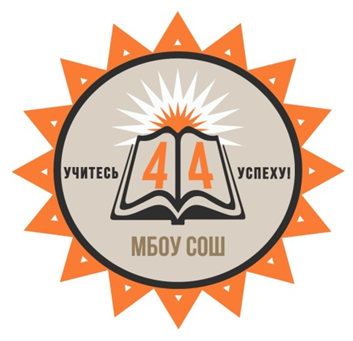 Салангина Елена Петровна,заместитель директора, Асеева Светлана Вениаминовна, педагог-психологМБОУ «СОШ №44»